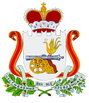 У  К  А  ЗГУБЕРНАТОРА СМОЛЕНСКОЙ ОБЛАСТИот 25.11.2022  № 119П о с т а н о в л я ю:Внести в Указ Губернатора Смоленской области от 14.12.2021 № 131 «Об утверждении предельных (максимальных) индексов изменения размера вносимой гражданами платы за коммунальные услуги в муниципальных образованиях Смоленской области на 2022 год» следующие изменения: 1) в заголовке слова «на 2022 год» заменить словами «на 2022 – 2023 годы»;2) преамбулу после слов «постановлением Правительства Российской Федерации от 30.04.2014 № 400 «О формировании индексов изменения размера платы граждан за коммунальные услуги в Российской Федерации»,» дополнить словами «постановлением Правительства Российской Федерации от 14.11.2022 № 2053 «Об особенностях индексации регулируемых цен (тарифов) с 1 декабря 2022 г. по 31 декабря 2023 г. и о внесении изменений в некоторые акты Правительства Российской Федерации»,»;3) в тексте слова «на 2022 год» заменить словами «на 2022 – 2023 годы»;4) предельные (максимальные) индексы изменения размера вносимой гражданами платы за коммунальные услуги в муниципальных образованиях Смоленской области на 2022 год, утвержденные указанным Указом, изложить в новой редакции (прилагаются).И.о. ГубернатораСмоленской области                                                                           Ю.С. СвириденковС приложением к Указу Губернатора Смоленской области (предельные (максимальные) индексы изменения размера вносимой гражданами платы за коммунальные услуги в муниципальных образованиях Смоленской области на 2022 – 2023 годы, обоснование величины установленных предельных (максимальных) индексов изменения размера вносимой гражданами платы за коммунальные услуги в муниципальных образованиях Смоленской области на 2022 год) можно ознакомиться на официальном сайте Администрации Смоленской области и сайте Департамента Смоленской области по энергетике, энергоэффективности, тарифной политике.О внесении изменений в Указ Губернатора Смоленской области от 14.12.2021 № 131